Salto e equilíbrioObjetivo: Coordenação motora, equilíbrio e habilidade.Materiais:RéguaCopo plástico ou rolinho de papel higiênicoConstrução:Desenhar um quadrado no chão com fita ou barbante, e em cada lado do quadrado colocar dois copos ou dois rolinhos para que possa colocar uma régua encima.Jogo:Dentro do quadrado irá saltar por cima da régua duas vezes parando dentro do quadrado, com o pé direito pega a régua e leva até o outro lado do quadrado equilibrando a régua em cima do pé. E vai saltar novamente, assim por diante até passar pelos 4 lados do quadrado, quando terminar irá fazer com o pé esquerdo.Bom jogo...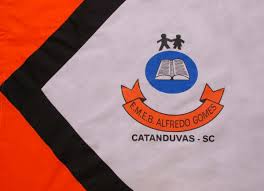 ESCOLA MUNICIPAL DE EDUCAÇÃO BÁSICA ALFREDO GOMES.DIRETORA: IVÂNIA NORA.ASSESSORA PEDAGÓGICA: SIMONE ANDRÉA CARL.ASSESSORA TÉCNICA ADM.: TANIA N. DE ÁVILA.PROFESSOR: JONAS STRINGUI TOMBINIDISCIPLINA: EDUCAÇÃO FISICACATANDUVAS – SCANO 2020  